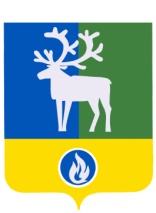 СЕЛЬСКОЕ ПОСЕЛЕНИЕ ЛЫХМАБЕЛОЯРСКИЙ РАЙОНХАНТЫ-МАНСИЙСКИЙ АВТОНОМНЫЙ ОКРУГ – ЮГРААДМИНИСТРАЦИЯ СЕЛЬСКОГО ПОСЕЛЕНИЯ ЛЫХМАПОСТАНОВЛЕНИЕот 21 апреля 2016 года                                                                                                            № 43О проведении месячника по санитарной очистке и благоустройству территории сельского поселения ЛыхмаВ соответствии с пунктом 19 части 1 статьи 14 Федерального закона от 06 октября 2003 года № 131-ФЗ «Об общих принципах организации местного самоуправления  в Российской   Федерации»,  Правилами по содержанию, благоустройству и озеленению и эстетическому состоянию территории сельского поселения Лыхма, утверждёнными решением Совета депутатов сельского поселения Лыхма от 14 мая 2015 года № 23                      «Об утверждении Правил по содержанию, благоустройству, озеленению и эстетическому состоянию территории сельского поселения Лыхма», в целях поддержания чистоты и порядка, санитарного состояния территории сельского поселения Лыхма                                          п о с т а н о в л я ю:1. Провести месячник по санитарной очистке и благоустройству территории сельского поселения Лыхма в период с 25 апреля 2016 года по 25 мая  2016 года.            2. Провести 20 мая 2016 года общий субботник сельского поселения Лыхма по уборке улиц и придомовых территорий.            3. Рекомендовать индивидуальным  предпринимателям,  предприятиям,  учреждениям  и  организациям,  находящимся  на  территории сельского  поселения  Лыхма, жителям сельского поселения Лыхма провести  работы  по  санитарной  очистке  и  благоустройству  собственной  и  прилегающей  территории в радиусе .            4. Лыхмаскому участку № 5 ООО «ЖКС» (Шпиндер Ю.Э) по согласованию с администрацией сельского поселения Лыхма, выделить необходимую технику для вывоза мусора в счет оплаты по договорам.5. Опубликовать настоящее постановление в газете «Белоярские вести».6.  Настоящее постановление вступает в силу после его подписания.7.  Контроль за выполнением постановления возложить на заместителя главы муниципального образования, заведующего сектором муниципального хозяйства администрации сельского поселения  Лыхма И.В. Денисову.Глава сельского поселения Лыхма                                                                         С.В. Белоусов